RESOLUÇÃO Nº 123/2018RENOVA A AUTORIZAÇÃO PARA FUNCIONAMENTO DA EDUCAÇÃO INFANTIL MINISTRADA NO COLÉGIO SIGMA, LOCALIZADO NA RUA VITORINO MIGUEL DE OLIVEIRA, 176/2, CENTRO, NA CIDADE DE ITAPOROROCA-PB, MANTIDO POR RENATA BEZERRA DA SILVA– ME– CNPJ 14.017.393/0001-50.O CONSELHO ESTADUAL DE EDUCAÇÃO DA PARAÍBA, no uso de suas atribuições e com fundamento no Parecer nº 100/2018, exarado no Processo nº 0014604-6/2017, oriundo da Câmara de Educação Infantil e Ensino Fundamental, e aprovado em Sessão Plenária realizada nesta data,RESOLVE:Art. 1º Renovar, pelo período de 6 (seis) anos, a autorização para o funcionamento da Educação Infantil ministrada no Colégio Sigma, localizado na cidade de Itapororoca-PB, mantido por Renata Bezerra da Silva– ME– CNPJ 14.017.393/0001-50.Parágrafo único. Ficam convalidados os estudos dos alunos, realizados até a data da publicação desta Resolução.Art. 2º A presente Resolução entra em vigor na data de sua publicação.Art. 3º Revogam-se as disposições em contrário.Sala das Sessões do Conselho Estadual de Educação, 15 de março de 2018.CARLOS ENRIQUE RUIZ FERREIRAPresidente - CEE/PBODÉSIO DE SOUZA MEDEIROSRelator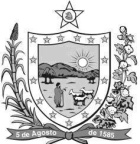 GOVERNODA PARAÍBASecretaria de Estado da EducaçãoConselho Estadual de Educação